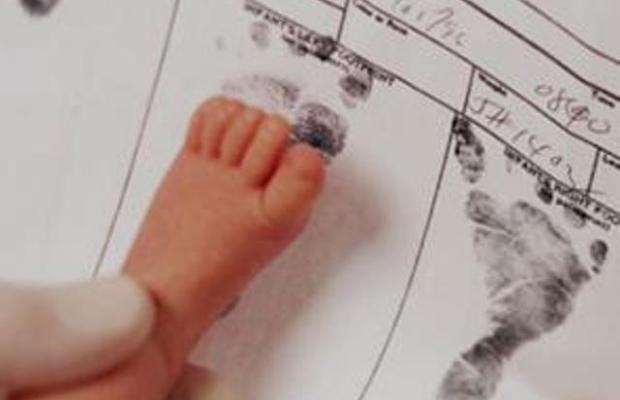 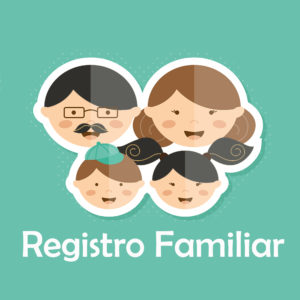 Unidad administrativa: “Registro del Estado Familiar”.Financiado por: Gobierno Municipal de TorolaOrganización que lo presenta: Registro del Estado Familiar.Localización del Plan: Municipio de TorolaDuración del Plan: 12 mesesJefe de la Unidad: Blanca Marleni OrellanaPeriodo de ejecución: 1 de enero al 31 de diciembre de 2019INTRODUCCIÓNEn el Registro del Estado Familiar nos proyectamos a brindar servicio de calidad y calidez, en lo que respecta a las diferentes inscripciones de:Partidas de Nacimientos;Partidas de Defunciones;Partidas de Matrimonios;Partidas de Divorcios;Regímenes patrimoniales del matrimonio;Resoluciones de oficio y motivadas;Marginaciones que modifiquen estados familiares, nombres, xentre otros.OBJETIVO GENERAL:Brindar seguridad jurídica para el exacto cumplimiento del derecho constitucional a la Identidad a la población del municipio de Torola.OBJETIVOS ESPECIFICOS:Inscribir los diferentes asentamientos relacionados con el Registro del Estado Familiar;Resolver con prontitud los diferentes problemas que la población demanda en tema del Registro Familiar, conforme a la Ley;Agotar todos los recursos técnicos necesarios para resolver situaciones que la población requiera en cuanto a la Identidad de las personas asentadas en este Registro.CRONOGRAMA DE TRABAJO 2019	NºActividadesMESES DEL AÑO 2019MESES DEL AÑO 2019MESES DEL AÑO 2019MESES DEL AÑO 2019MESES DEL AÑO 2019MESES DEL AÑO 2019MESES DEL AÑO 2019MESES DEL AÑO 2019MESES DEL AÑO 2019MESES DEL AÑO 2019MESES DEL AÑO 2019MESES DEL AÑO 2019	NºActividadesEFMAMJJASOND1Emitir certificaciones y constancias del Registro del Estado Familiar2Garantizar el registro y/o asentamientos de los diferentes hechos de los ciudadanos del municipio (nacimientos, defunciones y defunciones fetales, matrimonios, divorcios, Regímenes Patrimoniales, rectificaciones, resoluciones motivas y de oficios, y marginaciones en general)3Gestionar la reposición de libros en caso de deterioro y destrucción  de los mismos.4Realizar diligencias matrimoniales de los matrimonios celebrados en ésta municipalidad.5Emitir carnet de minoridad6Elaboración de informes para la Dirección General de Estadísticas y Censos de El Salvador7Elaboración de informes para el Registro Nacional de las Personas Naturales8Envío y recepción de oficios a las diferentes instituciones estatales sobre hechos ocurridos por personas originarias o domiciliadas en este municipio9Asesoría ciudadana relativa al Registro del Estado Familiar